AGENDA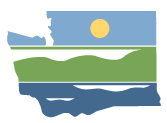 WRIA 13 Watershed Restoration and Enhancement Committee meetingJuly 22, 2020 | 9:00 a.m.-1:00 p.m. | committee website 
LocationWebEx ONLY*See bottom of agenda for WebEx informationCommittee ChairAngela Johnsonangela.johnson@ecy.wa.govHandoutsJune 2020 Draft Meeting SummaryProject UpdatePolicy Recommendation Proposals Adaptive Management Discussion GuideWelcome
9:00 a.m. | 15 minutes | MullerRoll call, introductionsIcebreaker!Approval of June 2020 Meeting Summary
9:15 a.m. | 10 minutes | Muller | DecisionUpdates and Announcements
9:25 a.m. |10 minutes | JohnsonProjects
9:35 a.m. | 40 minutes | Johnson, Wiseman, Mutti-Driscoll | DiscussionHandout: Project Update Update on projects Update from HDR on projects identified for further analysisUpdate on PGG water right analysis and MAR site analysisDiscussion and next stepsPlan Development
10:15 a.m. | 50 minutes | JohnsonHandout: Compiled Committee comments from draft chapters 1-3Overview of comments receivedDiscussion of specific projects for Committee inputDiscussionNet steps:Upcoming plan chapters for reviewUpcoming technical memos for reviewBREAK | 11:05 | 10 minutesPolicy and Adaptive Management Proposals 11:15 a.m. |90 minutes | Muller, Johnson | DiscussionHandout: Potential Plan Recommendations Tracking Sheet	   Draft Plan Proposals Submitted                 Adaptive Management Discussion GuideUpdate on process/status of policy proposalsAdaptive ManagementUpdate and recommendations from policy subgroup meetingPolicy proposalsAdaptive management proposalsWater conservation and education proposalUpcoming proposals – any?Discussion and next stepsPublic Comment
12:45 p.m. | 5 minutes | MullerNext Steps and Adjournment12:50 p.m. | 10 minutes | Muller, JohnsonNext meeting – August 26, 2020 9:00 a.m. to 1: 00 pm on WebEx*
*Future meetings will be held via WebEx until further notice.  